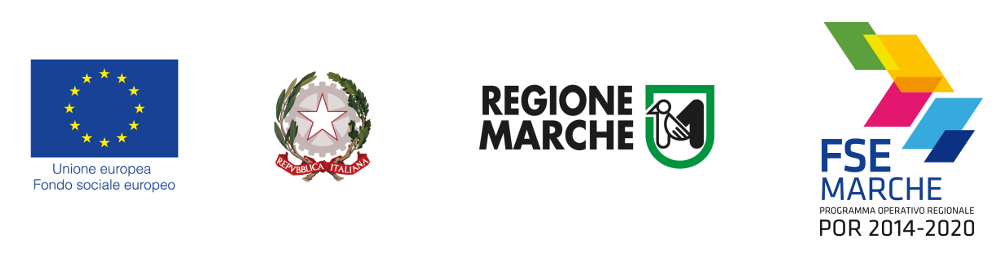 ALLEGATO CPOR Marche FSE 2014/20 (Asse 1, PI 8.1, RA 8.5 e Asse 3, PI 10.3, RA 10.3) – Avviso Pubblico per la presentazione di proposte progettuali relative alla formazione di figure professionali nel settore dello spettacolo dal vivo (SIPARIO BIS-BIS)DICHIARAZIONE DI VOLERSI COSTITUIRE IN ASSOCIAZIONE TEMPORANEA D’IMPRESA (ATI) O ASSOCIAZIONE TEMPORANEA DI SCOPO (ATS)[da replicare per ciascuno dei soggetti partner della costituenda ATI/ATS] [da allegare alla domanda di ammissione a finanziamento][ATTENZIONE: compilare tutta la dichiarazione digitalmente o, comunque, in carattere stampato]Il sottoscritto ____________________________________________________________________ nato a _________________________________________________ il ____________________, Codice fiscale _______________________, residente a _________________________________, via __________________________ n. ______ in qualità di legale rappresentanteoppurein nome e per conto del legale rappresentante, in forza di [citare l’atto (es.: procura, delega, ecc.) che legittima il firmatario alla sottoscrizione dell’istanza]  ______________________________________________________________________ ____________________________________, che si allega in copia alla presente di  [indicare denominazione precisa] _________________________________________________ __________________________________________________________________________, con sede legale in _____________________________________, via ________________________, n. __ e sede operativa in ____________________________, via ________________________, n. __, Codice Fiscale: ________________________ ; Partita I.V.A.: __________________________ ; Registro imprese: ______________________  ;Altro eventuale identificativo univoco [specificare quale]: ______________________ ;con riferimento all’”Avviso Pubblico per la presentazione di proposte progettuali relative alla formazione di figure professionali nel settore dello spettacolo dal vivo (SIPARIO BIS-BIS)” di cui al decreto n. _____ del _____________,D I C H I A R Asotto la propria responsabilità; ai sensi degli art. 46 e 47 del DPR n. 445/2000 e successive modifiche/integrazioni; a conoscenza delle sanzioni penali previste dall’art. 76 del DPR n. 445/2000 e successive modifiche/integrazioni in caso di dichiarazioni mendaci e di formazione o utilizzo di atti falsidi volersi costituire in Associazione Temporanea di  [indicare se di Impresa o di Scopo] ________ _____________________	con i seguenti soggetti:1) in qualità di Capofila [indicare denominazione precisa] ____________________________    con sede in _______________________ , Via ___________________ , n. _______ 2) [indicare denominazione precisa] _____________________________________________    con sede in _______________________ , Via ___________________ , n. _______ 3) [indicare denominazione precisa] _____________________________________________           con sede in _______________________ , Via ___________________ , n. _______ che il soggetto capofila di detta Associazione sarà il seguente:__________________________ ___________________________________________________________________________ ;che il soggetto rappresentato: è stato accreditato presso la Regione Marche con decreto n.  _________ del ________ ;oppureche il soggetto rappresentato ha inoltrato richiesta di accreditamento alla Regione Marche ai sensi delle deliberazioni della Giunta regionale n. 62 del 17/1/2001 e n. 2164 del 18/9/2001, in data ______________;oppureche, ai sensi dell’art. 2 dell’Avviso pubblico di che trattasi, il soggetto rappresentato non è tenuto all’accreditamento in quanto soggetto che non ricopre il ruolo di capofila e che non eroga direttamente la formazione;[solo se il soggetto rappresentato è già accreditato] che nei confronti del soggetto rappresentato non sono in atto provvedimenti di sospensione o revoca della condizione di accreditamento da parte della Regione Marche; [solo se il soggetto rappresentato è già accreditato – indicare una delle due opzioni] che il soggetto rappresentato ha già completato attività formative per le quali fosse richiesto il requisito dell’accreditamento presso la Regione Marche;oppureche il soggetto rappresentato non ha finora portato a termine alcuna attività formativa per la quale fosse richiesto il requisito dell’accreditamento presso la Regione Marche; che per la medesima proposta progettuale non è stato chiesto né ottenuto alcun altro finanziamento pubblico;di conoscere la normativa che regola l’utilizzo delle risorse del Fondo Sociale Europeo e le disposizioni di cui alla DGR n. 802 del 4.6.2012, Allegato “B” (“Manuale a costi standard”) e successive modifiche e integrazioni. la veridicità di tutti i dati riportati all’interno della presente dichiarazione (i dati anagrafici personali, i dati relativi ai soggetti rappresentati, la qualità di legale rappresentante, ecc);  C H I E D E che per ogni eventuale comunicazione relativa al procedimento in oggetto dovranno essere utilizzati i  seguenti recapiti: INDIRIZZO POSTALE: Via __________________________________ n. ____ CAP ______ Città ___________________________________________________________ Prov _______ INDIRIZZO PEC: _____________________________________INDIRIZZO E-MAIL: ___________________________________ . Luogo e data: ______________________				Timbro e firma (per esteso e leggibile) del	legale rappresentante del soggetto 	partner della costituenda ATI/ATS	__________________________________Allegare:copia, chiara e leggibile, del documento di riconoscimento del firmatario, ai sensi del DPR n. 445/2000; eventuale atto che legittima il firmatario alla sottoscrizione della dichiarazione in sostituzione del legale rappresentante.TUTELA DELLA PRIVACY – I dati di cui l’amministrazione entrerà in possesso a seguito della presente domanda saranno trattati nel rispetto delle vigenti disposizioni di cui al D.lgs. n. 196/2003 (Codice in materia di protezione dei dati personali) e comunque utilizzati esclusivamente per le finalità legate alla gestione dell’Avviso medesimo. In particolare, ai sensi dell’art. 13 del D.lgs. n. 196/03, si precisa che: i dati personali forniti verranno raccolti e trattati esclusivamente per gli adempimenti connessi al procedimento; il trattamento dei dati sarà effettuato dai dipendenti e/o collaboratori incaricati al trattamento, con supporto cartaceo e/o informatico; il conferimento dei dati è obbligatorio per avviare il procedimento relativo all’avviso. Il Responsabile del trattamento dati è il Dirigente della PF Politiche Comunitarie e AdG FESR e FSE della Regione Marche, presso cui potranno essere esercitati i diritti previsti dall’art. 7 del D.lgs. n. 196/2003, all’indirizzo e-mail: mauro.terzoni@regione.marche.it.